ITALY MUSSOMELI-Väkiluku:  n. 10000 (2017)-Mussomeli on yksi turvallisimpia kaupunkeja Italiassa. -Italia tunnetaan pastasta ja pizzasta.-Kuuluisimmat nähtävyydet Mussomelissa: Castle of Mussomeli (Mussomelin linna), Scivolandia Cammarata (vesipuisto), Church of San Giovanni Battista (Katolinen kirkko) -Mussomeli sijaitsee keskellä SisiliaaPaolo Emiliani Giudicin Koulun sivusto: https://www.icspaoloemilianigiudici.edu.it/?p=5776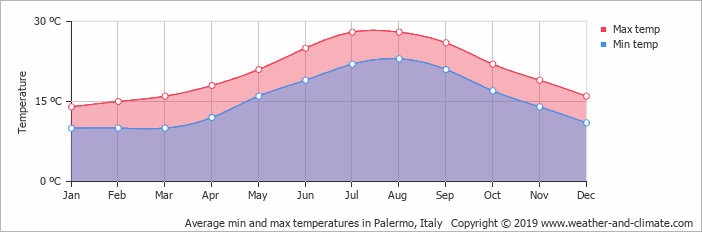 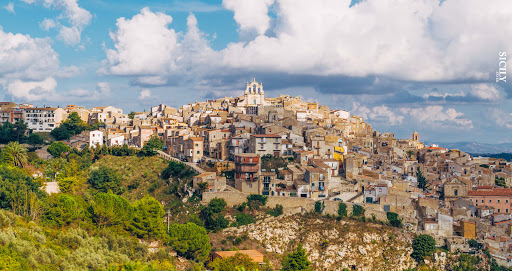 